Фестиваль исследовательских проектови творческих работ учащихся  3 – 4 классов«Мои первые открытия» («Эврикоша»)« Фотография в старинной рамке»Работу подготовила: Сорокина Ника , ученица 3 класса,9 лет, МКОУ «СОШ №2 г. Олонца»                                                                          Руководитель: Сичинава  Ольга Анатольевна, учитель начальных классов МКОУ «СОШ №2 г. Олонца»                                             г. Олонец ,2022 год                                                     Содержание. ВведениеУ хозяев в каждом домеЕсть что-то такое, что всем дорогое.О прошлом семьи расскажет оно,О том, что в семье это было давно.Семейной реликвией это зовётся,И память о ней мы свято храним.Чтоб в будущем все поколения нашиМогли бы гордиться предком своим!         В доме моей бабушки на стенах много фотографий в красивых рамках. Есть среди них знакомые лица – я, моя сестра, мама. А есть и незнакомые мне люди. Я очень люблю их рассматривать. Среди них фотография в старинной крашеной рамке , которую  в нашей семье называют «реликвией».(Фото1.)  На ней мои  прадедушка с прабабушкой – бабушка и дедушка моей мамы. Они жили давно. А мне всегда хотелось узнать, где они жили, кем работали, что любили делать. Актуальность:в каждой семье есть вещи, которые бережно хранят люди разных поколений. Из этих семейных реликвий складывается история семьи. И если мы их не убережём, то со временем память о наших предках сотрётся в сознании, погибнут семейные традиции.Цель: выявление  значимости сохранения семейных традиций через изучение реликвии семьи.Объект исследования:  семейная фотографияГипотеза: если в семье есть реликвия, то такая семья хранит память о предках и чтит традиции семьи.Методы проведения исследования:Поиск информациианализ интервьюирование сравнениеанкетированиеанализЗадачи:1.Узнать, что такое реликвия. 2. С помощью родителей и родственников собрать информацию о прадедушке и прабабушке. 3.Провести опрос среди одноклассников по теме исследования.3.Поделится информацией о семейной реликвии с одноклассниками. Сроки проведения исследования: ноябрь 2021 года- январь 2022 годаII.Понятие слова «реликвия».    Прежде, чем приступить к исследованию фотографии, которая меня так заинтересовала, я решила выяснить, что означают понятия «реликвия», «семейная реликвия». Обратилась за информацией к толковым  словарям. Выяснила значение слова «реликвия» по словарю С.И.Ожегова – «вещь, свято хранимая как память о прошлом.» По словарю Д.Н.Ушакова – «особо чтимая, дорогая по воспоминаниям или по традициям вещь.»  Анализ различных источников показал, что реликвия – это предметы, которые несут в себе человеческие чувства, частичку семейной истории, иногда даже семейные тайны. III.Наша семейная реликвияНа следующем этапе моего исследования нужно было узнать подробнее о моих прадедушке и прабабушке. За помощью я обратилась к маме. Вот, что я узнала. 3.1.ПрадедушкаПрошелуйкин Алексей Константинович, 1909г.р.  Родился в д. Заостровье, Рыпушкальской волости Олонецкого уезда.Отец -  Прошелуйкин Иван Савельевич. Мать - Прошелуйкина Анастасия Ильинична, 1885 года рождения. В семье было   пятеро  детей: Алексей, Константин, Никита, Пелагея, Анна. К сожалению, сведений о прадедушке немного.  До войны он работал в колхозе имени Егорова Рыпушкальского сельского совета  бригадиром. Когда началась Великая Отечественная война,   ушёл на фронт. Мы с мамой поискали сведения о прадеде в Интернете на сайтах «Мемориал», «Память народа», но  информация отсутствует. Посетили районную библиотеку,  и в Книге Памяти  (Фото2 . Фото3.) я прочитала о том, что Прошелуйкин Алексей Иванович  был призван в Советскую Армию в 1941 году Олонецким РВК,  в звании рядовой. Пропал без вести в декабре 1941 года, под городом Пушкин. Больше о нём, к сожалению, сведений нет.3. 2. Прабабушка  Прошелуйкина Анна Ивановна ( в девичестве Мойсеева),4 августа, 1911года рождения. Семья Мойсеевых  была родом из деревни Шаройла (Паппила, одна из деревень на правом берегу Олонки не доезжая д. Тукса).  Семья прабабушки ещё какое - то время жила в Санкт-Петербурге (примерно в1912-13г). Жили при магазине на Апраксином дворе. Там родились  Анна (прабабушка) и  её брат Виктор.  А в 1921 году уже в Карелии родился ещё один брат Михаил.  В нашем семейном альбоме сохранились фотографии родителей прабабушки . Отец – Мойсеев Иван Андреевич , мать- Мойсеева Матрёна Ивановна. (Фото4. Фото5)Прабабушка Аня примерно в 1932 году вышла замуж за прадедушку Алексея и взяла фамилию мужа – Прошелуйкина . После женитьбы молодая семья жила в д. Копкела (Капшойла), снимали половину дома.  В 1933 году у них родился сын Василий, а в 1941 году сын Виктор ( папа моей мамы).     Так как прадедушка пропал без вести, бабушка осталась одна с двумя детьми на руках.(Фото 6)  Жизнь была очень трудная. Прабабушка , как и прадедушка работала в колхозе  на разных работах. Была бригадиром на птичнике,  возила молоко в бидонах в телеге на лошади, работала в поле. Чтобы узнать подробнее , как трудились люди в колхозах,  мы с мамой побывали в районном  краеведческом музее г.Олонца, познакомились с архивными материалами  (Фото 7,8,9).Колхозники в то время не получали зарплату. Вместо этого им начисляли трудодни и рассчитывались с ними в основном зерном. Трудодень обязан был быть долей колхозного дохода. Её распределяли согласно тому, какое участие в трудовой деятельности принимал каждый из работников. Об оплате труда в колхозе «Искра» и как трудились люди,   я узнала из газеты «Колхозник» ,от 14.11. 1948 года. (Фото 10,11) и в книге «На фронте мирного труда», в которой размещены  воспоминания участников социалистического строительства в Карелии 1920-1940. Председателем  колхоза «Искра» деревни Тукса   какое-то время был   папа прабабушки, Мойсеев Иван Андреевич. Туксинский колхоз считался передовым. 3.3Воспоминания родственников о прабабушке. Виктор Михайлович Мойсеев (1949г.р.) , племянник Прошелуйкиной Анны Ивановны.«Помню, как брали меня ночевать к т.Ане . Мне тогда было 5-6 лет. Зимой детей укладывали спать на печь. На кухне была сделана загородка из реечек , там держали кур, так как в сарае было холодно. Тётя Аня брала меня с собой на работу . Она возила бидоны с молоком в г.Олонец на молокозавод. Дорога была по реке, по льду. Я  был очень горд и рад. Вся детвора в деревне  тётю Аню любила и побаивалась. Внешне она была статная, в какой-то мере строгая».Нина Михайловна Хуусконен(1950г.р.), племянница Прошелуйкиной Анны Ивановны.«В конце 50-х годов наша семья переехала жить в г.Олонец, поэтому с тётей виделись редко. Но, когда она приезжала к нам, обязательно привозила гостинец, любила разговаривать с детьми. Вспоминаю свою тётю, как добрую, справедливую и уверенную женщину.»Татьяна Викторовна Сажуева (1969г.р.), внучка Прошелуйкиной Анны Ивановны, моя мама.«Воспитанием в семье меня и моего брата занималась бабушка. Родители были на работе, а бабушка Аня на пенсии. В детский сад не ходили, всё время проводили с бабушкой . (Фото12.)  Вся домашнее хозяйство было на ней: стирка, уборка, приготовление еды. Бабушка  и  пироги  пекла, и вязала, и ткала, и смотрела за порядком в огороде, хлеву, во дворе. Я не помню, чтобы она  просто сидела без дела, всё время трудилась . До школы я всегда спала с ней, засыпала, слушая бабушкины сказки и чувствуя поглаживания по спинке. Утром меня будил вкусный запах еды: калиток, пирогов, блинчиков. Бабушка никогда ни в чём мне не отказывала: брала  меня на «бесёду» к подругам, в гости, в церковь на службу. Бабушка была для меня старшим другом, добрым, надёжным, верным.»Умерла прабабушка в возрасте 86лет, оставив добрую память о себе. IV. Результаты анкетирования.       14 января 2022 года материалами исследования  я поделилась с одноклассниками на классном часе. Задалась вопросом,  а есть ли у учеников нашего класса семейные реликвии?  Чтобы узнать это, провела анкетирование . В опросе приняли участие 26 человек. Было задано три вопроса: 1.Зачем нужны семейные реликвии?2.Есть ли в Вашей семье семейные реликвии?3.Если есть реликвии, то какие?  Результаты анкетирования показали: 1.семейные реликвии нужны для того, чтобы сохранить память о  предках, историю своей семьи.2. в 14 семьях (54% ) хранятся  вещи,  как память о родственниках.  3. среди семейных реликвий названы: фотографии, ордена и медали, иконы,  посуда, новогодние игрушки, стихи , чемодан, часы.   К сожалению, не во всех семьях хранятся вещи предков. Я считаю, что каждый человек должен помнить и знать, кем были его  прадедушки и прабабушки, знать о вещах, которые дороги как память. Тем ребятам, у кого хранятся семейные реликвии,  я предложила узнать подробнее историю их появления и поделиться на классном часе. V.ВыводВ ходе эксперимента я узнала, что такое реликвия.  С помощью родителей и родственников мне удалось собрать информацию о прадедушке и прабабушке, провести опрос среди одноклассников по теме исследования  и поделиться  информацией о семейной реликвии. После моего исследования подтвердилась гипотеза: если в семье есть реликвия, то она хранит память о предках и чтит традиции.VI.Заключение.     Работа по исследованию фотографии в старинной рамке мне дала возможность задуматься об истории своей семьи, понять, как жили мои  предки, какие традиции и обычаи были в семье. Я осознала, что семейную историю нужно хранить, как сокровище, потому что родственные связи, которые даёт нам семья, удивительны. Традиции семьи моих предков действительно сохранены и в нашей семье.  Мы с мамой по выходным дням и праздникам печём пироги, мастерим разные поделки. Трудимся в огороде, выращиваем овощи и цветы. Я так же, как и прабабушка, не люблю сидеть без дела, помогаю родителям по хозяйству. А ещё родственники говорят, что я такая же рассудительная ,  как и моя прабабушка.   Она  всегда любила общаться с детьми, вот и  мама всю жизнь посвятила детям, работая воспитателем в деском саду в д.Рыпушкалица.  Вглядываясь в черты лица свой прабабушки, я нахожу в себе что-то общее, то, что роднит меня с ней. А моё участие в исследовании – это дань памяти прадедушке и прабабушке. VII.Список литературы и используемых источников Ожегов С.И., Шведова Н.Ю. Толковый словарь русского языка- М.: Атберг, 2013. Ушаков Д.Н. Большой толковый словарь русского языка. – М.: Славянский Дом Книги, 2017.Книга Памяти республики Карелия, том 5, г.Петрозаводск, 1994г.Газета «Колхозник» от 14.11.1948 года, из архива Олонецкой районной библиотекИнтернет ресурсы: сайт «Память народа» pamyat-naroda.com›memorial/сайт «Мемориал» pamyat-naroda.com›memorial/Воспоминания участников соц. строительства  в Карелии, 1920-1940 «На фронте мирного труда»  Петрозаводский институт языка, литературы и истории, 1976.7.Приложение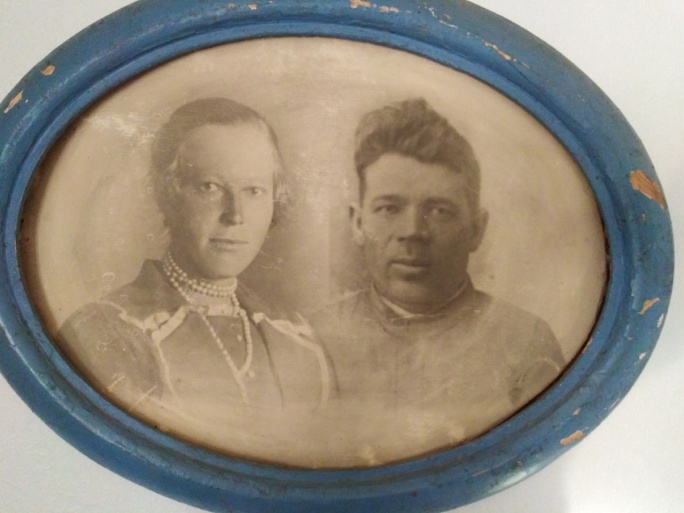 Фото1. Из семейного архива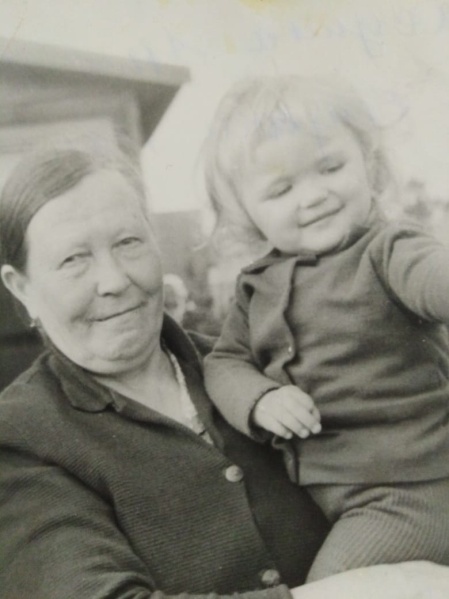 Фото 12. Прошелуйкина Анна Ивановна с внучкой Татьяной.I.Введение ………………………………………………………………стр.3
II. Понятие слова «реликвия»…………………………………….……стр. 4
III. Наша семейная реликвия……………………………………..……стр.4-6
3.1.Мой прадедушка
3.2.Моя прабабушка
3.3 Воспоминания родственников о прабабушке
IV. Результаты анкетирования ………………………………………  стр.6
V.Заключение …………………………………………………………..стр.7

VI.Список литературы и используемых источнико …………………стр.7
VII.Приложение ………………………………………………………..стр.8-10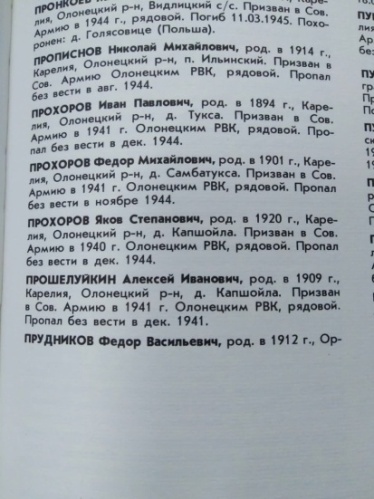 Фото 2. Книга Памяти (фото Сажуевой Т.В.)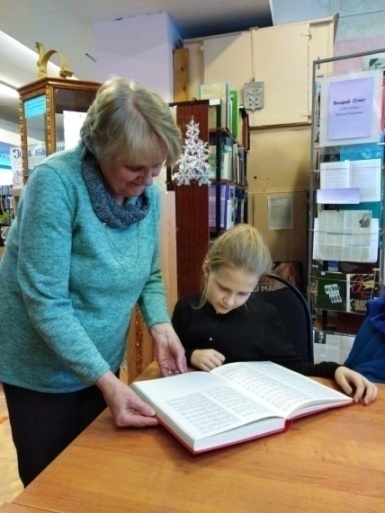 Фото 3. В районной библиотеке (Фото Сажуевой Т.В.)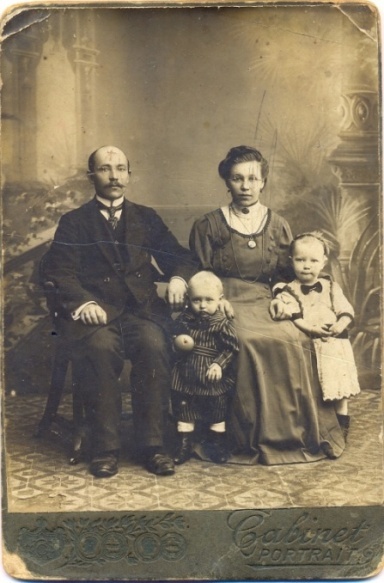 Фото 4.Семья Мойсеевых Иван Андреевич и Матрёна Ивановна с детьми Анной и Виктором.(из семейного архива) 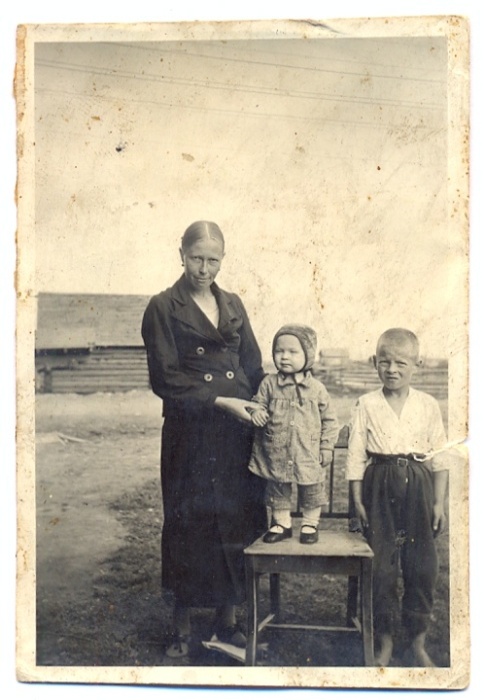 Фото 6. Прошелуйкина Анна Ивановна с сыновьями  Василием и  Виктором (из семейного архива)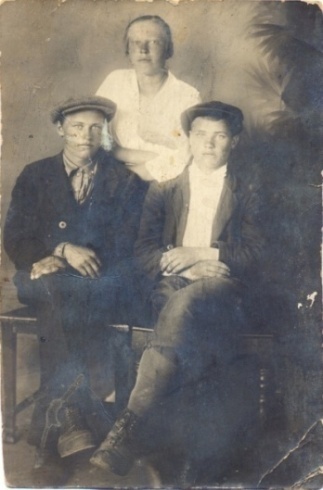 Фото 5.Прабабушка,  Мойсеева Анна Ивановна с братьями Виктором и Михаилом.(из семейного архива)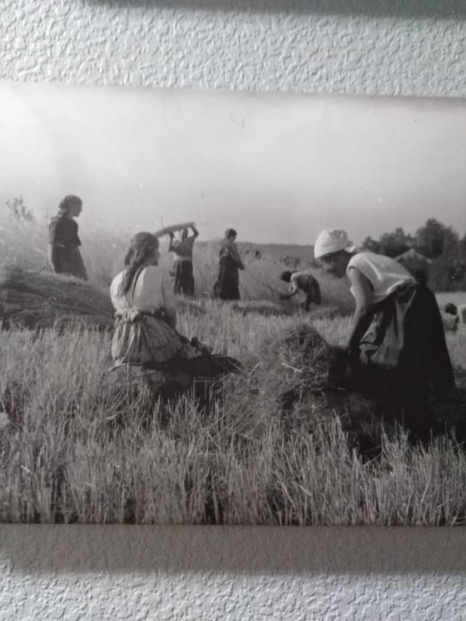 Фото 7.Работа в колхозе на уборке зерна (из фондов краеведческого музея)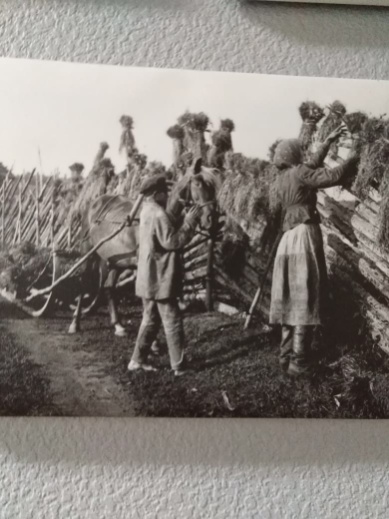 Фото 8.Работа в колхозе на уборке зерна (из фондов краеведческого музея)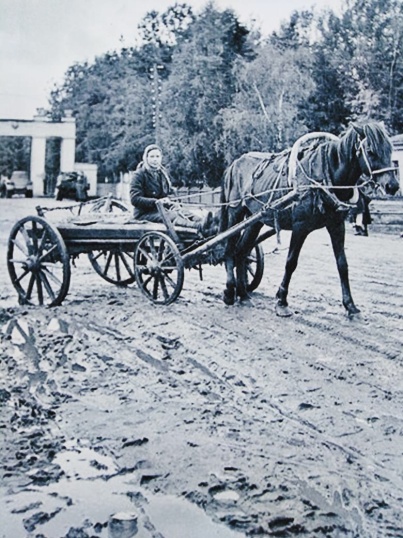 Фото 9.Работа в колхозе на уборке зерна (из фондов краеведческогомузея)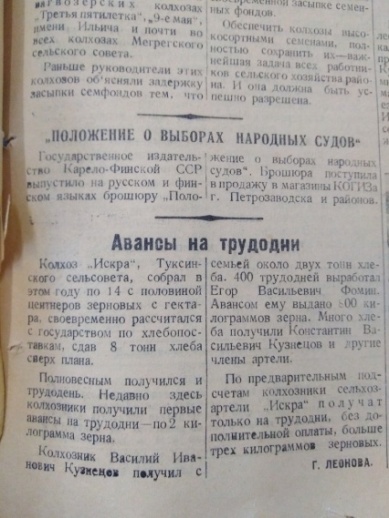 Фото 10. Газета «Колхозник» от 14.11.1948 года, из архива Олонецкой районной библиотеки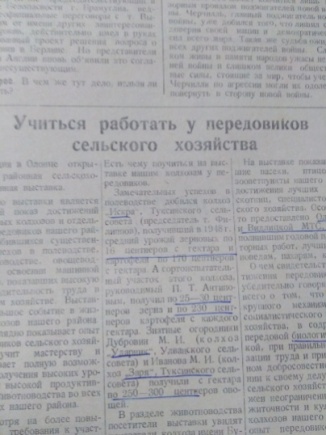 Фото 11. Газета «Колхозник» от 14.11.1948 года, из архива Олонецкой районной библиотеки